Тренинг«БИЗНЕС ПО ФРАНШИЗЕ»(название тренинга)ПРОГРАММА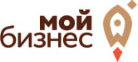 Дата проведения23.09.2020Место проведенияг. Волгоград, ул. Качинцев, 63, аудитория 215 онлайн форматТренерЕрмаков Алексей ВикторовичВремя проведенияс 19.00 до 20.30ВремяТема19.00-19.05Открытие тренинга, приветственное слово. Знакомство участников.19.05-19.451.1.Термины и определения (основные понятия франчайзинга);1.2. Франчайзинг как особый вид ведения бизнеса. Модель франшизы.1.3. Юридическое сопровождение франчайзинговой деятельности (особенности договора коммерческой концессии).19.45-20.152. Общая информация об открытии бизнеса по франшизе2.1.Основные причины создания и приобретения бизнеса по франчайзингу.2.2.Основные этапы создания франшизы.2.3 Состав документов по франшизе.2.4. Выбор франшизы.2.5. Продвижение франшизы.20.15-20.30Вопросы-ответы. Подведение итогов.